МАТЕРИАЛЬНАЯ ПОМОЩЬПостановлением Совета Министров Республики Беларусь от 17 ноября 2006 г. № 1549 (далее – Постановление) определен порядок оказания материальной помощи безработному и членам его семьи, а также гражданам в период профессиональной подготовки, переподготовки, повышения квалификации и освоения содержания образовательной программы обучающих курсов по направлению органов по труду, занятости и социальной защите.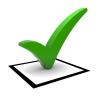 Право на получение материальной помощи имеют:• безработные, состоящие на учете в органе по труду, занятости и социальной защите более одного месяца, независимо от получения пособия по безработице;• граждане в период профессиональной подготовки, переподготовки, повышения квалификации и освоения содержания образовательной программы обучающих курсов по направлению органов по труду, занятости и социальной защите (далее - граждане в период обучения по направлению органов по труду, занятости и социальной защите);• члены семьи безработного в установленном законодательством порядке в случае смерти безработного или членов его семьи.Материальная помощь безработным, а также гражданам в период обучения по направлению органов по труду, занятости и социальной защите может оказываться при соблюдении одновременно следующих условий: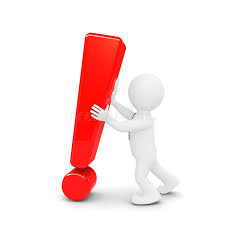 • если на дату подачи заявления среднемесячный совокупный доход на каждого члена семьи безработного или гражданина в период обучения по направлению органов по труду, занятости и социальной защите, исчисленный за три последних месяца, предшествующих обращению за материальной помощью (далее - совокупный доход), не превышает наибольшей величины бюджета прожиточного минимума в среднем на душу населения, утвержденного Министерством труда и социальной защиты, за два последних квартала, за исключением случаев, предусмотренных настоящим Положением;• при участии безработного в оплачиваемых общественных работах в месяце, предшествующем месяцу подачи заявления;• если безработный выполняет обязанности, определенные в части первой статьи 9-1 Закона Республики Беларусь от 15 июня 2006 года № 125-З «О занятости населения Республики Беларусь» (далее – Закон), и у него отсутствуют нарушения, указанные в абзацах втором - пятом части второй и абзацах втором и третьем части шестой статьи 25 Закона, в течение 12 месяцев, предшествующих дню подачи заявления, в текущей регистрации, а гражданин в период обучения по направлению органов по труду, занятости и социальной защите выполняет обязанности, определенные в части второй статьи 9-1 Закона, и у него отсутствуют нарушения, указанные в части третьей статьи 23 Закона.Основным условием оказания материальной помощи является не превышение совокупного дохода на каждого члена семьи безработного, гражданам в период обучения по направлению органов по труду, занятости и социальной защите наибольшей величины бюджета прожиточного минимума в среднем на душу населения.При исчислении совокупного дохода учитываются следующие виды доходов безработного, гражданина в период обучения по направлению органов по труду, занятости и социальной защите и членов их семей: • заработная плата;• доходы от предпринимательской деятельности; • вознаграждение по гражданско-правовым договорам (включая оплату по договорам подряда); • авторские вознаграждения, выплачиваемые в соответствии с законодательством об авторском праве и смежных правах;• пенсии; • страховые выплаты по обязательному страхованию от несчастных случаев на производстве и профессиональных заболеваний: доплаты до среднемесячного заработка застрахованного, временно переведенного в связи с повреждением здоровья в результате страхового случая на более легкую, нижеоплачиваемую работу до восстановления трудоспособности или установления ее стойкой утраты, ежемесячные страховые выплаты застрахованному либо лицам, имеющим право на получение такой выплаты в случае смерти застрахованного; • алименты, получаемые членом семьи;  • пособие по безработице; • стипендия, в том числе гражданам в период профессиональной подготовки, переподготовки и повышения квалификации; • пособия, назначенные в соответствии с Законом Республики Беларусь от 29 декабря 2012 года «О государственных пособиях семьям, воспитывающим детей», за исключением пособия женщинам, ставшим на учет в государственных организациях здравоохранения до 12-недельного срока беременности, и пособия в связи с рождением ребенка; • доходы по акциям и другие доходы от участия в управлении собственностью организации (дивиденды, проценты, выплаты по долевым паям);• доходы от реализации и сдачи в аренду (наем) недвижимого имущества (земельных участков, домов квартир, дач, строений, гаражей), транспортных и иных механических средств, средств переработки и хранения продуктов. Сумма выплаченной ранее материальной помощи не учитывается в совокупном доходе. Также не учитывается сумма оказанной государственной адресной социальной помощи.Размер материальной помощи, оказанной: • безработному в течение каждого 12-месячного периода, исчисленного со дня регистрации в качестве безработного, не может превышать 6 базовых величин; • гражданину в период обучения по направлению органов по труду, занятости и социальной защите, не может превышать одной базовой величины в месяц; • гражданам в возрасте до 29 лет в период обучения по направлению органов по труду, занятости и социальной защите не по месту нахождения органа по труду, занятости и социальной защите, направившего их на обучение, не может превышать двух базовых величин в месяц, а имеющим совокупный доход, превышающий наибольшую величину бюджета прожиточного минимума в среднем на душу населения, утвержденного Министерством труда и социальной защиты, за два последних квартала, – одной базовой величины в месяц; • гражданам из числа инвалидов в период обучения по направлению органов по труду, занятости и социальной защите, не может превышать трех базовых величин в месяц, а имеющим совокупный доход, превышающий наибольшую величину бюджета прожиточного минимума в среднем на душу населения, утвержденного Министерством труда и социальной защиты, за два последних квартала, – двух базовых величин в месяц. Постановлением определены категории безработных граждан, которым материальная помощь оказывается независимо от участия в оплачиваемых общественных работах:• детям-сиротам, детям, оставшимся без попечения родителей, лицам из числа детей-сирот и детей, оставшихся без попечения родителей;• родителям в многодетных и неполных семьях, а также воспитывающим детей-инвалидов; • лицам, не достигшим 18-летнего возраста; • инвалидам; • лицам предпенсионного возраста (за два года до наступления возраста, дающего право на пенсию по возрасту на общих основаниях);• ветеранам боевых действий на территории других государств, указанным в пунктах один-три статьи 3 Закона Республики Беларусь от 17 апреля 1992 года № 1594 «О ветеранах»; • беременным женщинам; • выполняющим временные работы, о которых заранее уведомили органы по труду, занятости и социальной защите. Преимущественное право на получение материальной помощи предоставляется безработным, гражданам в период обучения по направлению органов по труду, занятости и социальной защите, имеющим безработного супруга (супругу) либо на своем иждивении инвалидов или несовершеннолетних детей. К членам семьи безработного, а также гражданина в период обучения по направлению органов по труду, занятости и социальной защите относятся муж, жена, несовершеннолетние дети. При раздельном проживании родителей, расторгнувших брак, дети учитываются по их фактическому проживанию в семье матери или отца.Состав семьи определяется на день подачи заявления об оказании материальной помощи.Решение об оказании безработному либо гражданину в период обучения по направлению органов по труду, занятости и социальной защите материальной помощи или об отказе в ней принимается в течение 5 рабочих дней со дня подачи заявления, а в случае запроса документов и (или) сведений от других государственных органов, иных организаций - в месячный срок со дня поступления заявления. О принятом решении безработный, а также гражданин в период обучения по направлению органов по труду, занятости и социальной защите извещаются в 3-дневный срок. Для получения материальной помощи безработный, а также гражданин в период обучения по направлению органов по труду, занятости и социальной защите должны обратиться в службу «одно окно» горрайисполкома по месту регистрации с письменным заявлением об оказании материальной помощи. К данному заявлению прилагаются сведения о полученных доходах каждого члена семьи за последние 3 месяца, предшествующие месяцу подачи заявления. В исключительных случаях (стихийное бедствие, авария, продолжительное заболевание и другое) с учетом уважительных причин и представленных в службу «одно окно», подтверждающих причину обращения за оказанием материальной помощи, безработному, выполняющему обязанности, определенные в части первой статьи 9-1 Закона, и не имеющему нарушений, указанных в абзацах втором - пятом части второй и абзацах втором и третьем части шестой статьи 25 Закона, в течение 12 месяцев, предшествующих дню подачи заявления, а также гражданину в период обучения по направлению органов по труду, занятости и социальной защите, выполняющему обязанности, определенные в части второй статьи 9-1 Закона, и не имеющему нарушений, указанных в части третьей статьи 23 Закона, может быть оказана материальная помощь без учета совокупного доходах.Дополнительная информация по телефону: 80152625842, 80152625844, 80152625843.